Стратегія успіху або Як обрати професіюКожна людина хоча б раз в житті обирала собі професію. Щоб прийняти правильне рішення, необхідно враховувати ряд факторів - власні побажання, психологічні особливості та можливості не слід забувати й про потреби ринку праці. Існує формула вибору професії, яка в загальному вигляді показує як прийняти оптимальне рішення.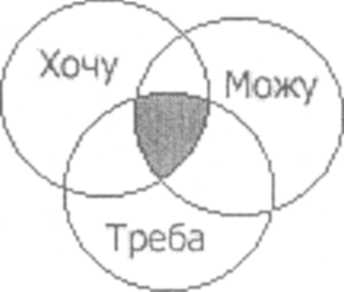 ХОЧУ: бажання, цікавість, прагнення МОЖУ: здібності, таланти, стан здоров'я ТРЕБА: стан ринку праці, соціально-економічні проблеми в регіоні Зона оптимального вибору.Щоб дійти до зваженого рішення цієї формули слід зробити декілька кроків.Сім кроків до зваженого рішення:1.	Скласти список підходящих професійСкладіть список професій, які Вам подобаються, цікаві, за якими Ви хотіли б працювати, які Вам підходять.2.	Скласти перелік вимог до професії, що обираєтьсяСкладіть перелік своїх вимог:професія, що обирається, й майбутній рід занять;професія, що обирається, й життєві цінності;професія, що обирається, й життєві цілі;професія, що обирається, й сьогоденні гарячі проблеми;професія, що обирається, й реальне працевлаштування за фахом;бажаний рівень професійної підготовки;професія, що обирається, й мої схильності й здібності;бажані зміст, характер й умови роботи.3.	Визначити значимість кожної вимогиВизначите, наскільки всі перераховані вимоги значимі. Може бути, є менш важливі вимоги, які, за великому рахунком, можна й не враховувати.4.	Оцінити свою відповідність вимогам кожної з підходящих професійКрім тих вимог, які є у Вас до професії, існують і вимоги самої професії. Проаналізуйте, чи розвинені у Вас професійні якості, чи відповідають ваші інтелектуальні здібності, психологічні особливості, стан здоров'я вимогам професії.5.	Підрахувати й проаналізувати результатиПроаналізуйте, яка професія із усього списку більше інших підходить Вам по всіх пунктах.6.	Перевірити результатиЩоб переконатися в правильності Ваших міркувань, обговоріть своє рішення із друзями, батьками, вчителями, психологом, профконсультантом.7.	Визначити основні практичні кроки до успіхуОтже, Ви прийняли рішення, тепер важливо визначити: у якому навчальному закладі Ви зможете одержати професійну освіту, як розвивати в собі професійно важливі якості, як можна отримати практичний досвід роботи з даної спеціальності, як підвищити свою конкурентоздатність на ринку праці.